REQUERIMENTO Nº 766/2018 Requer informações da Administração Pública sobre fornecimento de  medicamentos distribuídos na Rede Pública de Saúde no município de  Santa Bárbara d´Oeste. Senhor Presidente,Senhores Vereadores, CONSIDERANDO que, o Poder Legislativo Municipal, através de seus membros legalmente eleitos pela população, tem como uma de suas atribuições fiscalizarem o Poder Executivo Municipal no âmbito de seus atos;CONSIDERANDO que, diversos munícipes são atendidos pelos programas de distribuição gratuita de medicamentos, principalmente aqueles de alto custo, e que a maioria deles não dispõe de recursos financeiros para assumir os custos desses medicamentos, muitos de uso contínuo, com alto consumo, torna-se caro ao final de cada mês;CONSIDERANDO que, a Politica Nacional de Medicamentos do Ministério da Saúde, tem entre projetos a adoção do Rename (Relação Nacional de Medicamentos Essenciais), como diretriz para que os Estados e Municípios possam criar suas próprias listas de acordo com a necessidade de cada região;CONSIDERANDO por fim que é preciso ter transparência nos atos da Administração Pública, assim, é primordial dar ciência ao cidadão para que este obtenha as informações necessárias;REQUEIRO que, nos termos do Art. 10, Inciso X, da Lei Orgânica do município de Santa Bárbara d’Oeste, combinado com o Art. 63, Inciso IX, do mesmo diploma legal, seja oficiado o Excelentíssimo Senhor Prefeito Municipal para que encaminhe a esta Casa de Leis as seguintes informações: 1º) Quais medicamentos são distribuídos gratuitamente à população no município de Santa Bárbara d´Oeste? Informar detalhadamente todos os medicamentos, e separadamente os medicamentos de alto custo;2º) Quais empresas fornecem esses medicamentos?  3º) Entre os medicamento que são distribuídos na Rede Pública, inclusive o de alto custo, algum deles estão em falta? Sendo a resposta positiva, qual o motivo da falta e quais estão em falta? Detalhar4º) Desde qual data está ocorrendo a falta  no fornecimento dos medicamentos?5º) Qual é a previsão para normalização quanto a entrega desses medicamentos aos pacientes?6º) Quantos pacientes são atendidos na Rede Municipal de Saúde mensalmente, no fornecimento de medicamentos?7º) Quantos pacientes são atendidos na Rede Municipal de Saúde mensalmente, no fornecimento de medicamentos de alto custo?8º) Qual o valor investido mensalmente, para aquisição dos medicamentos que são  distribuídos à população?9º) Os medicamentos são entregues ao município em qual data de cada mês?  10º) O estoque de medicamentos do Município é gerido por sistema informatizado?11º) Os medicamentos de uso continuo são entregues regularmente aos pacientes que estão em tratamento? 12º) Quais locais e horário para que um munícipe consiga retirar os medicamentos? Informar detalhadamente o horário de cada local;13º) Como é feito o procedimento e quais documentos necessários para   retirada dos medicamentos? Informar detalhadamente o procedimento do inicio ao fim e ainda quais documentos do paciente é necessário para solicitação do medicamento;14º) Qual profissional é responsável pela entrega dos medicamentos? Informar nome e a quantidade de profissionais em cada unidade, e ainda qual o horário que esse profissional atende na distribuição desses medicamentos?15º)Outras informações que julgarem necessárias.Plenário “Dr. Tancredo Neves”, em 05 de junho de 2018.JESUS VENDEDOR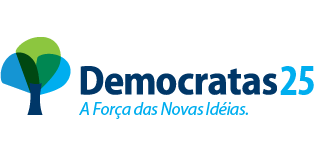 -Vereador / Vice Presidente-